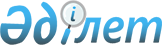 О внесении изменений в план мероприятий по созданию, обеспечению функционирования и развитию интегрированной информационной системы Евразийского экономического союза на 2022 годРаспоряжение Совета Евразийской экономической комиссии от 25 ноября 2022 года № 50.
      В соответствии с пунктом 27 Протокола об информационно-коммуникационных технологиях и информационном взаимодействии в рамках Евразийского экономического союза (приложение № 3 к Договору о Евразийском экономическом союзе от 29 мая 2014 года):
      1. Внести в план мероприятий по созданию, обеспечению функционирования и развитию интегрированной информационной системы Евразийского экономического союза на 2022 год, утвержденный распоряжением Совета Евразийской экономической комиссии от 2 декабря 2021 г. № 25, следующие изменения:
      а) в пункте 5:
      в графе шестой цифры "410 399,9" заменить цифрами "345 689,9";
      подпункт 5.2 исключить;
      в подпункте 5.3 в графе шестой цифры "281 633,3" заменить цифрами "290 829,9";
      б) в строке "Всего" в графе шестой цифры "1 135 457,9" заменить цифрами "1 070 747,9".
      2. Настоящее распоряжение вступает в силу по истечении 10 календарных дней с даты его опубликования на официальном сайте Евразийского экономического союза.
      Члены Совета Евразийской экономической комиссии:
					© 2012. РГП на ПХВ «Институт законодательства и правовой информации Республики Казахстан» Министерства юстиции Республики Казахстан
				
От РеспубликиАрмения

От РеспубликиБеларусь

От РеспубликиКазахстан

От КыргызскойРеспублики

От РоссийскойФедерации

М. Григорян

И. Петришенко

С. Жумангарин

А. Касымалиев

А. Оверчук
